Уважаемые коллеги!Государственное бюджетное профессиональное образовательное учреждение «Пермский техникум промышленных и информационных технологий им. Б.Г. Изгагина» (ГБПОУ «ПТПИТ») приглашает на обучение по программе ПК: "Интеллектуальные технологии анализа данных" учителей школ, педагогов среднего профессионального образования по направлению деятельности, не связанных с ИТ-технологиями.Форма обучения: очная (с использованием дистанционных образовательных технологий). Срок обучения 2 недели
Трудоемкость: 72 часа
Даты проведения: 01 декабря – 11 декабря 2020 г.
Обучение проводится по адресу: г. Пермь, ул. Комсомольский проспект, 91, каб. 211Обучение на курсах бесплатно. По окончании обучения выдается свидетельство установленного образцаЗаявки принимаются  до 01 декабря включительно по электронной почте на адрес:  a.kurmel@gmail.comКонтактное лицо по организационным вопросам:Курмель Анастасия Борисовна8 902 808 73 20a.kurmel@gmail.com 
Приложение 1: Тематический план программы курса ПК.Приложение 2: Заявка на участие в курсе ПК.
С уважением,
ГБПОУ «ПТПИТ»
сайт: www.ptpit.ru Директор										В.В.Аспидов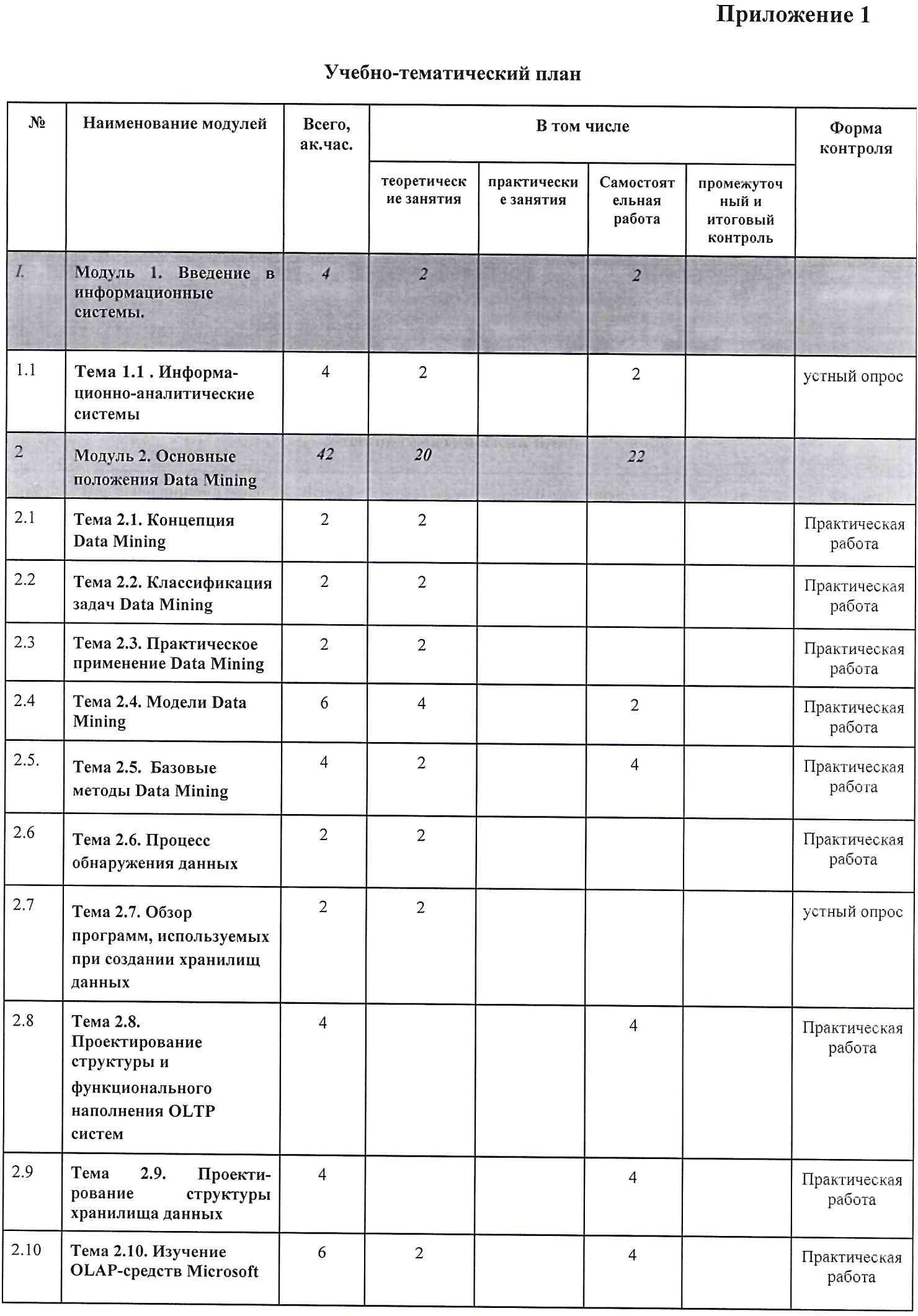 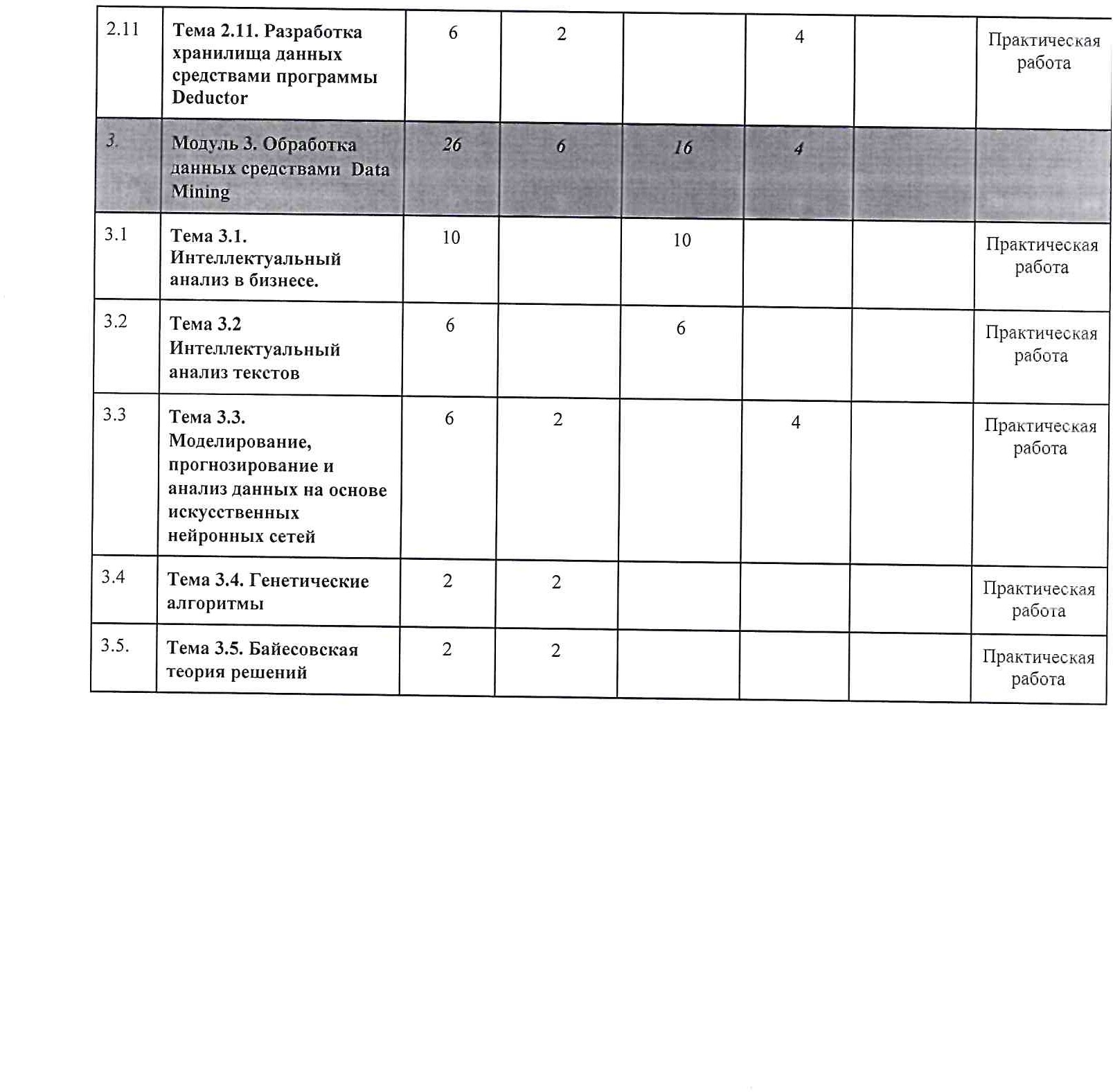 Приложение 2ЗАЯВКАна участие в программе повышения квалификации по теме: «Интеллектуальные технологии анализа данных»Даты проведения обучения: 01 декабря – 11 декабря 2020 г.Трудоемкость программы: 72 часаЗаполненную заявку (Приложение №2) присылайте на почту a.kurmel@gmail.com с темой «Заявка «Базы данных_декабрь_(ФИО)»Контактные телефоны: 8 902 808 73 20МИНИСТЕРСТВО ОБРАЗОВАНИЯ И НАУКИПЕРМСКОГО КРАЯМИНИСТЕРСТВО ОБРАЗОВАНИЯ И НАУКИПЕРМСКОГО КРАЯГОСУДАРСТВЕННОЕ  БЮДЖЕТНОЕ ПРОФЕССИОНАЛЬНОЕ ОБРАЗОВАТЕЛЬНОЕ УЧРЕЖДЕНИЕ «ПЕРМСКИЙ ТЕХНИКУМ ПРОМЫШЛЕННЫХ И ИНФОРМАЦИОННЫХ ТЕХНОЛОГИЙ им. Б.Г. ИЗГАГИНА»ГОСУДАРСТВЕННОЕ  БЮДЖЕТНОЕ ПРОФЕССИОНАЛЬНОЕ ОБРАЗОВАТЕЛЬНОЕ УЧРЕЖДЕНИЕ «ПЕРМСКИЙ ТЕХНИКУМ ПРОМЫШЛЕННЫХ И ИНФОРМАЦИОННЫХ ТЕХНОЛОГИЙ им. Б.Г. ИЗГАГИНА»Комсомольский пр., д.91, г. Пермь, 614099Тел. (342) 241-03-57, факс (342) 241-03-57Е-mail: mail@ptpit. perm.ruОКПО 02519195, ОГРН 1025900904974,ИНН/КПП 5904100431 / 590401001Комсомольский пр., д.91, г. Пермь, 614099Тел. (342) 241-03-57, факс (342) 241-03-57Е-mail: mail@ptpit. perm.ruОКПО 02519195, ОГРН 1025900904974,ИНН/КПП 5904100431 / 590401001__________ г.№ _______Информация об организацииИнформация об организацииНаименование образовательной организации (полное)(сокращенное)Информация о слушателе 
(при направлении нескольких слушателей раздел заполняется на каждого на одной заявке)Информация о слушателе 
(при направлении нескольких слушателей раздел заполняется на каждого на одной заявке)Фамилия, имя, отчество слушателя 
(по паспорту)  (данные в удостоверении будут вноситься на основании паспортных данных)Контактный телефонКонтактный e-mail (по этому почтовому ящику будет проводиться регистрация на обучение. Проследите, чтобы почта была рабочей, указана без ошибок и не совпадала у разных слушателей, если вы посылаете несколько человек на обучение)